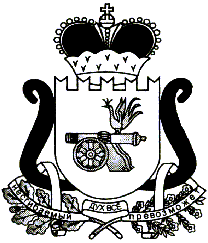 ЕЛЬНИНСКИЙ РАЙОННЫЙ СОВЕТ ДЕПУТАТОВ      					       Р Е Ш Е Н И Еот    01.02.2019                                                                                               № 8г. ЕльняВ  соответствии с Гражданским кодексом Российской Федерации, Федеральным законом от 06.10.2003 № 131-ФЗ «Об общих принципах организации местного самоуправления в Российской Федерации», Уставом муниципального образования «Ельнинский район» Смоленской области (новая редакция), Положением о порядке управления и распоряжения объектами муниципальной собственности  муниципального образования «Ельнинский район» Смоленской области, утвержденного  решением Ельнинского районного Совета депутатов от 27.03.2014  № 12 (в редакции решения от 21.02.2018 №12), Положением об отделе экономического развития, прогнозирования, имущественных и земельных отношений Администрации муниципального образования «Ельнинский район» Смоленской области, утвержденного постановлением Администрации муниципального образования «Ельнинский район» Смоленской области от 12.09.2013 №524, Ельнинский районный Совет депутатов  Р Е Ш И Л:1. Утвердить перечень имущества муниципального образования «Ельнинский район» Смоленской области, подлежащего передаче в федеральную собственность, согласно приложению.                                                                                              Приложение к решению Ельнинского районного                                                                                           Совета депутатов                                                                                                 от 01.02. 2019 г. Перечень имущества муниципального образования «Ельнинский район» Смоленской области, подлежащего передаче в федеральную собственностьПредседатель Ельнинскогорайонного Совета депутатов_____________ Е.Н. ГераськоваГлава муниципальногообразования «Ельнинский район»Смоленской области________________ Н.Д. МищенковОтп.1 экз. – в делоРазослать: отд.эк.(3экз.), Исп. А.А. Макаренковател. 4-29-09«___»________2019г.Разработчик:В.В. Силкател. 4-24-33«___»________2019г.Визы:Е.В. Глебова	___________        «___»______ 2019 г.С.В. Кизунова	___________        «___»______ 2019 г.Т.В. Гаврютина	___________        «___»______ 2019 г.№ п/пНаименование недвижимого имуществаАдрес (местонахождение) объектаКадастровый (условный) номер Общая площадь, кв.м.1.КлубСмоленская область, г. Ельня, мкр. Кутузовский, д.2667:08:0010135:11384104,0